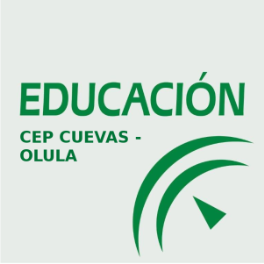 ACTA  DE LA REUNIÓN   DEL GRUPO DE TRABAJO:  20403GT001 FECHA:	16/12/2019			HORA  DE COMIENZO: 18:00COORDINADOR/A: Miriam Gambi GiménezEn Huércal - overa, siendo las 18:00    horas del día 16 de diciembre de 2019, se reúne el Equipo Docente del   Grupo de Trabajo CREACIÓN DE MATERIALES ABN 4 AÑOS para realizar la sesión correspondiente al trabajo en el Grupo de Trabajo, con los siguientes asistentes:Gómez Parra AntoniaGarcía Parra AmaliaGonzález Blesa María DoloresMartínez Sánchez María IsabelNavío Acosta María InmaculadaPérez García AntoniaRodríguez Rodríguez Elisa Isabel	Sin más asuntos que tratar, se levanta la sesión a las 19:00 horas.			En Huércal - Overa a 16  de diciembre de  2019La coordinación.Fdo: Miriam Gambi GiménezASUNTOS A TRATAR:Presentación del grupo de trabajo Presentación de materialesRuegos y PreguntasACUERDOS ADOPTADOSComenzamos la reunión presentando a los miembros del grupo de trabajo de manera general, los diferentes materiales que vamos a crear durante el curso 2019/2020:Recta numéricaPanel de la asambleaCuentos y poesíasLa princesa VanesaEl mono de las sumasCada pelón con su biberónLas abejasJuego matemático.La casita del 100La tabla de la sumaPosteriormente se les presenta los materiales planteados para comenzar a trabajar durante este curso:La recta numérica.  En esta ocasión al trabajar el grupo de trabajo para el alumnado de 4 años, sustituimos la recta numérica del curso anterior (hasta el número 10), por la nueva recta numérica que llega hasta el número 30. Panel de la asamblea. A través de este panel se trabajará en la asamblea los días de la semana, así como su posición a través de los números ordinales y cardinales. Aprovecharemos para repasar las formas geométricas y las letras que estemos trabajando en ese momento.RUEGOS Y PREGUNTASYo como coordinadora, recuerdo a los miembros del grupo de trabajo, que pueden seguir utilizando los recursos creados el curso anterior: poesías, los cometas, el monstruo de las galletas… mientras crean los nuevos recursos.